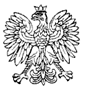 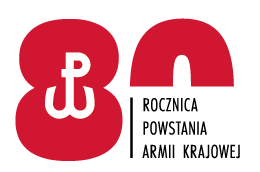    35 WOJSKOWY ODDZIAŁ GOSPODARCZY                                  	                	                      Rząska k/Krakowa                 Rząska dn.05.08.2022 r.WYKONAWCY WG ROZDZIELNIKAZAWIADOMIENIE O UNIEWAŻNIENIU POSTĘPOWANIA W CZĘŚĆI NR 1,2,3,4,5,6 w przetargu pn: „Usługa  szycia na miarę przedmiotów umundurowania i wyekwipowania”sygn. 20/MUND/22.Uzasadnienie prawne:Zamawiający działając na podstawie art. 255 pkt 1 ustawy z 11 września 2019 r. – Prawo zamówień publicznych (Dz. U. z 2021 poz. 1129.) unieważnia część nr 1,2,3,4,5,6 w przetargu 
pn. „Usługa  szycia na miarę przedmiotów umundurowania i wyekwipowania” sygn. 20/MUND/22.Uzasadnienie faktyczne:Do Zamawiającego w terminie określonym w SWZ tj. do 29.07.2022 r. do godz. 10:30 
w przedmiotowym postępowaniu w części nr 1,2,3,4,5,6 nie złożono żadnej oferty.Mając powyższe na uwadze Zamawiający działając na podstawie art. 255 pkt 1 ustawy Prawo zamówień publicznych (Dz.U. 2021 poz. 1129.) unieważnił postępowanie 
o udzielenie zamówienia publicznego prowadzone w trybie nieograniczonym pn. „Usługa  szycia na miarę przedmiotów umundurowania i wyekwipowania” sygn. 20/MUND/22 w części nr 1,2,3,4,5,6.KIEROWNIKSEKCJI ZAMÓWIEŃ PUBLICZNYCH/-/wz Beata GIERYNG